提醒的話：1. 請同學詳細填寫，這樣老師較好做統整，學弟妹也較清楚你提供的意見，謝謝！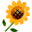 2. 甄選學校、科系請填全名；甄選方式與過程內容書寫不夠請續寫背面。         3. 可直接上輔導處網站https://sites.google.com/a/yphs.tw/yphsc/「甄選入學」區下載本表格，    以電子檔郵寄至yphs316@gmail.com信箱，感謝你！　　　　　              甄選學校甄選學校淡江大學淡江大學淡江大學淡江大學甄選學系甄選學系土木營建企業系土木營建企業系學生學測分數國英數社自總■大學個人申請□科技校院申請入學□軍事校院■大學個人申請□科技校院申請入學□軍事校院■大學個人申請□科技校院申請入學□軍事校院□正取■備取□未錄取□正取■備取□未錄取學測分數1112891050■大學個人申請□科技校院申請入學□軍事校院■大學個人申請□科技校院申請入學□軍事校院■大學個人申請□科技校院申請入學□軍事校院□正取■備取□未錄取□正取■備取□未錄取甄選方式與過程■面試佔(   30 　%)一、形式：（教授：學生）人數=（ 3：3　），方式：                           二、題目：第一位教授:自我介紹，你對淡江大學的第一印象是啥…聊天第二位教授:若你是一位建商，你手上沒有房子，那如果房價下跌20%，對你有何影響?你有沒有舉辦過團體活動……chatting第三位教授:忘了…不用緊張，氣氛很輕鬆■備審資料佔(   30  %)   或  □術科實作佔(     %)  或  □筆試佔(     %)□其他佔(     %)請註明其他方式，如： 小論文■面試佔(   30 　%)一、形式：（教授：學生）人數=（ 3：3　），方式：                           二、題目：第一位教授:自我介紹，你對淡江大學的第一印象是啥…聊天第二位教授:若你是一位建商，你手上沒有房子，那如果房價下跌20%，對你有何影響?你有沒有舉辦過團體活動……chatting第三位教授:忘了…不用緊張，氣氛很輕鬆■備審資料佔(   30  %)   或  □術科實作佔(     %)  或  □筆試佔(     %)□其他佔(     %)請註明其他方式，如： 小論文■面試佔(   30 　%)一、形式：（教授：學生）人數=（ 3：3　），方式：                           二、題目：第一位教授:自我介紹，你對淡江大學的第一印象是啥…聊天第二位教授:若你是一位建商，你手上沒有房子，那如果房價下跌20%，對你有何影響?你有沒有舉辦過團體活動……chatting第三位教授:忘了…不用緊張，氣氛很輕鬆■備審資料佔(   30  %)   或  □術科實作佔(     %)  或  □筆試佔(     %)□其他佔(     %)請註明其他方式，如： 小論文■面試佔(   30 　%)一、形式：（教授：學生）人數=（ 3：3　），方式：                           二、題目：第一位教授:自我介紹，你對淡江大學的第一印象是啥…聊天第二位教授:若你是一位建商，你手上沒有房子，那如果房價下跌20%，對你有何影響?你有沒有舉辦過團體活動……chatting第三位教授:忘了…不用緊張，氣氛很輕鬆■備審資料佔(   30  %)   或  □術科實作佔(     %)  或  □筆試佔(     %)□其他佔(     %)請註明其他方式，如： 小論文■面試佔(   30 　%)一、形式：（教授：學生）人數=（ 3：3　），方式：                           二、題目：第一位教授:自我介紹，你對淡江大學的第一印象是啥…聊天第二位教授:若你是一位建商，你手上沒有房子，那如果房價下跌20%，對你有何影響?你有沒有舉辦過團體活動……chatting第三位教授:忘了…不用緊張，氣氛很輕鬆■備審資料佔(   30  %)   或  □術科實作佔(     %)  或  □筆試佔(     %)□其他佔(     %)請註明其他方式，如： 小論文■面試佔(   30 　%)一、形式：（教授：學生）人數=（ 3：3　），方式：                           二、題目：第一位教授:自我介紹，你對淡江大學的第一印象是啥…聊天第二位教授:若你是一位建商，你手上沒有房子，那如果房價下跌20%，對你有何影響?你有沒有舉辦過團體活動……chatting第三位教授:忘了…不用緊張，氣氛很輕鬆■備審資料佔(   30  %)   或  □術科實作佔(     %)  或  □筆試佔(     %)□其他佔(     %)請註明其他方式，如： 小論文■面試佔(   30 　%)一、形式：（教授：學生）人數=（ 3：3　），方式：                           二、題目：第一位教授:自我介紹，你對淡江大學的第一印象是啥…聊天第二位教授:若你是一位建商，你手上沒有房子，那如果房價下跌20%，對你有何影響?你有沒有舉辦過團體活動……chatting第三位教授:忘了…不用緊張，氣氛很輕鬆■備審資料佔(   30  %)   或  □術科實作佔(     %)  或  □筆試佔(     %)□其他佔(     %)請註明其他方式，如： 小論文■面試佔(   30 　%)一、形式：（教授：學生）人數=（ 3：3　），方式：                           二、題目：第一位教授:自我介紹，你對淡江大學的第一印象是啥…聊天第二位教授:若你是一位建商，你手上沒有房子，那如果房價下跌20%，對你有何影響?你有沒有舉辦過團體活動……chatting第三位教授:忘了…不用緊張，氣氛很輕鬆■備審資料佔(   30  %)   或  □術科實作佔(     %)  或  □筆試佔(     %)□其他佔(     %)請註明其他方式，如： 小論文■面試佔(   30 　%)一、形式：（教授：學生）人數=（ 3：3　），方式：                           二、題目：第一位教授:自我介紹，你對淡江大學的第一印象是啥…聊天第二位教授:若你是一位建商，你手上沒有房子，那如果房價下跌20%，對你有何影響?你有沒有舉辦過團體活動……chatting第三位教授:忘了…不用緊張，氣氛很輕鬆■備審資料佔(   30  %)   或  □術科實作佔(     %)  或  □筆試佔(     %)□其他佔(     %)請註明其他方式，如： 小論文■面試佔(   30 　%)一、形式：（教授：學生）人數=（ 3：3　），方式：                           二、題目：第一位教授:自我介紹，你對淡江大學的第一印象是啥…聊天第二位教授:若你是一位建商，你手上沒有房子，那如果房價下跌20%，對你有何影響?你有沒有舉辦過團體活動……chatting第三位教授:忘了…不用緊張，氣氛很輕鬆■備審資料佔(   30  %)   或  □術科實作佔(     %)  或  □筆試佔(     %)□其他佔(     %)請註明其他方式，如： 小論文■面試佔(   30 　%)一、形式：（教授：學生）人數=（ 3：3　），方式：                           二、題目：第一位教授:自我介紹，你對淡江大學的第一印象是啥…聊天第二位教授:若你是一位建商，你手上沒有房子，那如果房價下跌20%，對你有何影響?你有沒有舉辦過團體活動……chatting第三位教授:忘了…不用緊張，氣氛很輕鬆■備審資料佔(   30  %)   或  □術科實作佔(     %)  或  □筆試佔(     %)□其他佔(     %)請註明其他方式，如： 小論文心得與建議◎備審資料製作建議：◎整體準備方向與建議：◎備審資料製作建議：◎整體準備方向與建議：◎備審資料製作建議：◎整體準備方向與建議：◎備審資料製作建議：◎整體準備方向與建議：◎備審資料製作建議：◎整體準備方向與建議：◎備審資料製作建議：◎整體準備方向與建議：◎備審資料製作建議：◎整體準備方向與建議：◎備審資料製作建議：◎整體準備方向與建議：◎備審資料製作建議：◎整體準備方向與建議：◎備審資料製作建議：◎整體準備方向與建議：◎備審資料製作建議：◎整體準備方向與建議：E-mail手機